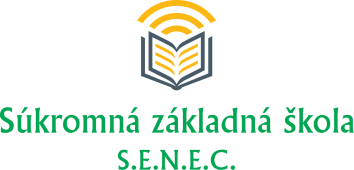 Podmienky organizácie režimu stravovania v školskom zariadení a podmienky úhrady nákladov na stravovanie:Príspevky  na čiastočnú úhradu nákladov na stravovanie a podmienky úhrady sú určené všeobecne záväzným  nariadením obce v súlade s finančnými pásmami vydanými Ministerstvom školstva, vedy, výskumu a športu Slovenskej republiky.Príspevky na stravovanie sa uhrádzajú na bežný účet školy: SK76 0200 0000 0036 3126 5359, VS – rovnaký ako na platby školného Prosíme platby uhradiť buď jednou platbou na celý rok, resp. 2 platbami za každý polrok. Zúčtovanie sa uskutoční po skončení 1. a 2. polroku. Vzhľadom k tomu, že školy môžu vyberať zálohu pre prípad neodhlásených obedov, tak sme ceny zaokrúhlili a budú na konci polroku vždy zúčtované.Za neodhlásenú stravu sa dotácia k stravovacím návykom neposkytuje, zákonný zástupca dieťaťa/ žiaka je povinný za včas neodhlásenú stravu uhradiť príspevok na nákup potravín a príspevok na režijné náklady, uhradiť stravný lístok v plnej výške – cena stravného lístka celkom.Príspevok na stravovanie zákonný zástupca dieťaťa/žiaka uhradí vopred, najneskôr do 25. dňa v mesiaci.Prihlásiť sa na stravovanie alebo odhlásiť sa zo stravovania je potrebné najneskôr do 13.00 hod. v predchádzajúci pracovný deň. V  prípade akejkoľvek neprítomnosti (aj ochorenia) dieťaťa/žiaka na výchovno-vzdelávacom procese v škole je  povinnosťou zákonného  zástupcu odhlásiť dieťa  aj z obeda v stanovenom čase.Možnosti odhlasovania zo stravy:prostrednítvom aplikácie Edupagetelefonicky na č. 02/45924954 mailom na vraukovaanna@sossc.skZa včas neodhlásenú stravu sa dotácia k stravovacím návykom neposkytuje, zákonný zástupca je povinný uhradiť príspevok na nákup potravín a príspevok na režijné náklady - cenu stravného lístka celkom.V prípade prvého dňa neúčasti dieťaťa/žiaka na výchovno-vzdelávacej činnosti (napr. choroba) je možné stravu odobrať do obedára v čase od 11:30 hod. do 12:00 hod. Stravník uhrádza plnú výšku príspevku na stravovanie (cena stravného lístka celkom), ktorý je uvedený pri jednotlivých kategóriách stravníkov. Ďalšie dni neprítomnosti dieťaťa/žiaka na výchovnovzdelávacom procese v škole je potrebné dieťa/žiaka zo stravovania odhlásiť.Ak zákonný zástupca dieťaťa ani po opakovanom písomnom vyzvaní nezaplatí nedoplatky, ktoré mu v ŠJ vzniknú, má škola právo vylúčiť dieťa zo stravovacieho procesu.ŠJ nezabezpečuje osobitné stravovanie pre žiakov so špeciálnymi diétami. Zákonný zástupca dieťaťa po doručení riadne vypísanej prihlášky spolu s odporúčaním od odborného lekára písomne požiada zriaďovateľa o vyplatenie dotácie s uvedením čísla účtu. Dotáciu vo výške 1,20 € vyplatí zriaďovateľ zákonnému zástupcovi bezhotovostne na jeho bankový účet resp. cez pokladňu zriaďovateľa a to v nasledujúcom mesiaci za dni, kedy sa zúčastnilo výchovno-vzdelávacej činnosti.Veková skupina stravníkovPríspevok na nákup potravín Príspevokna  režijné nákladyCena stravného lístka celkomDotácia (obec)Dotácia na stravu(štát)Cena/deňCena/mesiacZŠ I. stupeň1,151,672,820,711,200,91 €18,20 €ZŠ II. stupeň1,231,672,900,711,200,99 €19,80 €Platba ročnáPlatba polročná1. stupeň190 €95 €2. stupeň200 €100 €